УКРАЇНАПОЧАЇВСЬКА  МІСЬКА  РАДАВИКОНАВЧИЙ КОМІТЕТР І Ш Е Н Н Явід     липня 2021  року                                                                       ПРОЄКТПро зміну адресного номера житловому будинку по вул. Бригадна, м. Почаїв        З метою впорядкування нумерації об’єктів нерухомості в Почаївській міській територіальній громаді, створення умов володіння, користування та розпорядження цими об’єктами  їх власниками та користувачами, керуючись Законом України «Про місцеве самоврядування в Україні»,  Положенням про порядок присвоєння та зміни адресних номерів об’єктів нерухомості розташованих на території Почаївської міської територіальної громади, затвердженого рішенням сесії Почаївської міської ради № 548 від 31.10.2016 року, розглянувши заяву гр. Чучмай Раїси Василівни, виконавчий комітет Почаївської міської ради                                                     В и р і ш и в:Змінити адресний номер житловому  будинку , який належить гр.. Чучмай Раїсі Василівні,   з попереднього номера «8» на  номер  «12» по вул. Бригадна в м. Почаїв. Рекомендувати гр. Чучмай Р.В. звернутись в Кременецьке РК БТІ для  внесення змін   в  адресне   господарство  по вул. Бригадна   у    відповідності до п.1 даного рішення. Рекомендувати гр. Чучмай Р.В.  встановити  адресну  табличку    з    № «12» на даному житловому будинку. Лівінюк В.П.Бондар Г.В.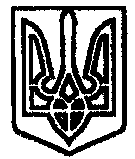 